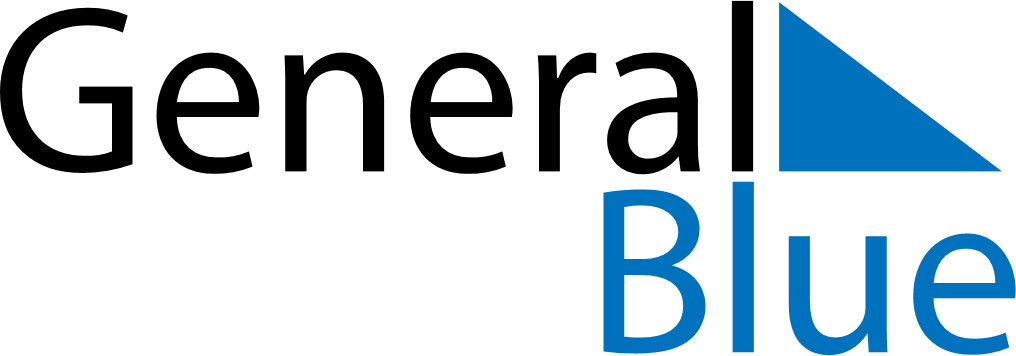 April 2025April 2025April 2025April 2025BurundiBurundiBurundiMondayTuesdayWednesdayThursdayFridaySaturdaySaturdaySunday1234556Ntaryamira Day789101112121314151617181919202122232425262627282930